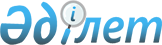 О признании утратившим силу решение Жетысайского районного маслихата от 13 апреля 2021 года № 6-40-VII "Об утверждении Плана по управлению пастбищами и их использованию в Жетысайском районе на 2021-2022 годы"Решение Жетысайского районного маслихата Туркестанской области от 15 марта 2022 года № 18-113-VII. Зарегистрировано в Министерстве юстиции Республики Казахстан 31 марта 2022 года № 27320
      В соответствии с законом Республики Казахстан "О правовых актах" Жетысайский районный маслихат РЕШИЛ:
      1. Признать утратившим силу решение Жетысайского районного маслихата "Об утверждении Плана по управлению пастбищами и их использованию в Жетысайском районе на 2021-2022 годы" от 13 апреля 2021 года № 6-40-VII (зарегистрированного в Реестре государственной регистрации нормативных правовых актов под № 6168).
      2. Настоящее решение вводится в действие по истечении десяти календарных дней после дня его первого официального опубликования.
					© 2012. РГП на ПХВ «Институт законодательства и правовой информации Республики Казахстан» Министерства юстиции Республики Казахстан
				
      И.о. секретаря районного маслихата

Н. Бектуреев
